SAM – riskbedömning och handlingsplanDatum: Arbetsplats:	Medverkande i riskbedömningen och upprättandet av handlingsplanen:  Handlingsplanen följs upp och revideras på arbetsplatsträffar/SAMK.Gör riskuppskattning; H = hög M = medel L = låg, med hjälp av riskmatris (se modell sista sidan).Matris för riskbedömning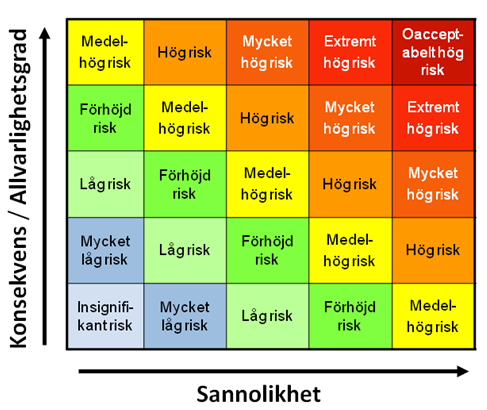                          RISKBEDÖMNING                         RISKBEDÖMNING                         RISKBEDÖMNING                                               HANDLINGSPLAN                                               HANDLINGSPLAN                                               HANDLINGSPLAN                                               HANDLINGSPLANRiskfaktorer (eller brister/ utvecklingsområden)     När/var/ hur          upptäcktes det?Riskupp-skattning(L-M-H)                 Åtgärder  Ansvarig person När ska det vara klart?  Status - uppföljning och utvärdering